Debreceni Egyetem Kossuth Lajos Gyakorló Gimnáziuma És Általános IskolájaKossuth utcai feladatellátási hely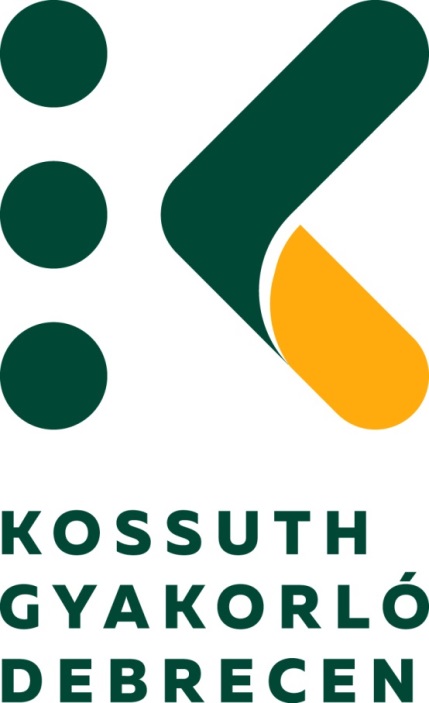 Beiskolázási információk a 2020/2021-es tanévreA 2020/2021-ES TANÉVBEN INDULÓ
 ELSŐ OSZTÁLYOKKossuth utcai feladatellátási hely   Az intézmény Kossuth utcai feladatellátási helye nyitott, a szülőkkel együttműködő, gyermekbarát iskola, ahol a tanulók XXI.századi minőségi oktatást és érzelmi nevelést is kapnak. Az oktatásban a matematika és az idegen nyelvi képzés kap központi szerepet már az alsó tagozatban is.    Az iskola a 2020/2021-es tanévben három azonos tantervű első osztályt indít. Az alaptárgyak mellett első osztálytól informatikát, másodiktól pedig játékos formában, csoportbontásban idegen nyelvet is tanulnak a diákok.   Célunk, hogy mindhárom első osztályban megalapozzuk a továbbhaladáshoz szükséges biztos tudást, erre épülve indulnak 5. osztálytól tagozataink: két idegen nyelv (angol, német vagy orosz ), emelt óraszámú informatika, humán vagy emelt óraszámú matematika.Tanítóink:1.a Dr.Árnyasné Rizsák Orsolya- Irinyiné Papp Ildikó1.b Arnóczkiné Barna Éva- Szilágyi Krisztina1.c Imetsné Kovács Klára – Mályusz Enikő – Rózsáné Kicsiny Veronika   Gazdag tanórán kívüli kínálattal várjuk a gyermekeket: néptánc, jóga, énekkar, rajz, sakk, bábszakkör, kosárlabda, röplabda, tenisz, foci, szertorna, ritmikus gimnasztika.    A Zeneiskolával együttműködve adunk helyet a szolfézsóráknak. Rendszeresen járnak tanulóink színházba, bábszínházba, Tímár-házba, korcsolyázni.Beiskolázási programjaink a Kossuth utcai feladatellátási helyen:2019. november 6. 17.00-tól Szülői tájékoztató az ebédlőben2019. november 12-13. Betekintés a tanórákba a leendő elsősök számáraAz első osztályos tanító nénik 10-10 leendő kis elsőst tudnak fogadni az órákra, amely 8:55 - 9:40-ig tartanak. Az órákon való részvétel előzetes telefonos (06/52/ 518-615) regisztrációhoz kötött!2019. december 10-12. Adventi játszóházKreatív kézműves, ének és tánc foglalkozásokra kerül sor a leendő elsős tanító nénik vezetésével. A foglalkozások délutáni időpontban lesznek, amelyekre szeretettel várjuk a gyerekeket. A foglalkozásokon való részvétel előzetes regisztrációhoz kötött!Szeretettel várunk minden érdeklődőt!A legfontosabb határidők: 2020. január 3. A jelentkezési lapok letölthetőek az iskola honlapjáról pl. a dokumentumtárból (www. kiskossuth.unideb.hu).A jelentkezési lapokat személyesen az iskola titkárságán (Debrecen, Kossuth utca 33.) várjuk munkanapokon 7.00- től 16.00-ig.2020. január 24. A jelentkezési lapok beadásának végső határideje.2020. február 3. Döntés a felvételi kérelmekről. A határozatok ezt követően személyesen vehetők át az iskola titkárságán.Folyamatos tájékoztatást, a programok részletes ismertetését honlapunkon érhetik el.Hívjuk és várjuk Önöket:Dr. Futóné Monori EditintézményvezetőSápiné Bényei Ritaintézményvezető-helyettesTóvizi Erika Ilonaintézményvezető-helyettes